                                                            T.C.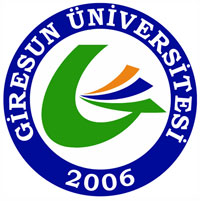 
                                          GİRESUN ÜNİVERSİTESİ
                                    SAĞLIK BİLİMLERİ ENSTİTÜSÜ
         TEZ SAVUNMASINDA TEZ BAŞLIĞI DEĞİŞTİRME TUTANAĞII.ÖĞRENCİ BİLGİLERİ…………………… Anabilim Dalımız………………. Tezli Yüksek Lisans Programı Öğrencisi …………………....’….. ,          …./…../….. tarihinde yapılan  tez savunma sınavında tez başlığının “………………………………………………………………………………….……………” olarak değiştirilmesine karar verilmiştir.II.TEZ SAVUNMA SINAV JÜRİSİ*Form bilgisayar ortamında düzenlenerek diğer sınav evrakları ile birlikte üst yazı ekinde Enstitüye teslim edilecektir.AdıAnabilim DalıSoyadıProgramıNumarası2.DanışmanıDanışmanıEski Tez BaşlığıYeni Tez BaşlığıÜYELERUNVANI, ADI, SOYADIİMZA1. Jüri Başkanı2.Üye3.Üye4.Üye5.Üye